Համայնքի ղեկավար Հակոբ Շահգալդյանի շնորհավորական ուղերձը Վերջին զանգի կապակցությամբՀարգելի՛ շրջանավարտներ, սիրելի՛ ուսուցիչներ,Շնորհավորում եմ ձեզ այս խորհրդանշական օրվա՝ Վերջին զանգի տոնի առթիվ, ինչն ինքնին բարի ու հաճելի հիշողություններ է արթնացնում յուրաքանչյուրիս սրտում:Սիրելի՛ իններորդցիներ, դուք ավարտում եք միջին դպրոցն ու ոտք դնում կրթական համակարգի հերթական աստիճանին: Վստահ եմ, որ այս տարիների ընթացքում հասցրել եք ստանալ ոչ միայն առարկայական գիտելիքներ, այլև ձեռք եք բերել մարդկային մնայուն արժեքներ, ստացել եք հայրենասիրության դասեր, որոնք պակաս կարևոր չեն հայ քաղաքացու ձևավորման ճանապարհին: Դուք պետք է գիտակցեք, որ միայն ու միայն գիտելիքն է ձեր հենասյունը: Այսօրվա չսովորածն այլևս երբեք հետ չեք բերելու, կյանքն առաջ է սլանում անհասկանալի արագությամբ, փորձեք բռնել նրա յուրաքանչյուր վայրկյանն ու այն ծառայեցնել ձեր անհատական զարգացմանը:Սիրելի՛ 12-րդ դասարանցիներ, կյանքի այս նշանակալից դրվագը բեկումնային է հանդիսանում յուրաքանչյուրիդ համար, քանզի այսօր դուք անցում եք կատարում պատանեկությունից դեպի հասուն կյանք, ինչին մեծ հուզմունքով ու փափագով են սպասել ձեր ծնողները: Ցանկանում եմ ձեզ ինքնահաստատում, հետագա ծրագրերի և իղձերի հետևողական իրականացում՝ ձեր ավանդը ներդնելով մեր համայնքի ու երկրի զարգացմանն ու ամրապնդմանը: Մեր երկրի առջև ծառացած մարտահրավերների լուծումը մեծապես կախված է հենց ձեր՝ որպես երկրի լիիրավ քաղաքացի գիտակցությունից: Վստահ եմ, որ դպրոցն ավարտում եք հենց այդ բարձր կոչումով:Թող տոնական այս օրվա տրամադրվածությունն ու ոգևորությունն  ուղեկցեն ձեզ ողջ կյանքի ընթացքում՝ զուգորդվելով նորանոր հաջողություններով ու ձեռքբերումներով: Շնորհավորում և շնորհակալություն եմ հայտնում նաև մեր մանկավարժներին իրենց վեհ առաքելությունը պատվով իրականացնելու համար:  Սիրելի՛ մանկավարժներ, վստահաբար կարող եմ ասել, որ ամեն մեկդ մի փոքր մասնիկ անպայման թողնում եք յուրաքանչյուր աշակերտի կյանքում: Լիահույս եմ, որ այդ մասնիկը միայն լավ հիշողությունների, գիտելիքների ու մարդկային վեհ հատկանիշների մասին է վկայում:Կրկին շնորհավորում եմ բոլորիդ, մաղթում կանաչ ճանապարհ, անամպ երկինք և արգասաբեր ապագա:Հարգանքներով համայնքի ղեկավար՝  Հ. Շահգալդյան
ՀԱՅԱՍՏԱՆԻ ՀԱՆՐԱՊԵՏՈՒԹՅՈՒՆ 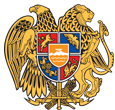 ԿՈՏԱՅՔԻ ՄԱՐԶ ՉԱՐԵՆՑԱՎԱՆԻ ՀԱՄԱՅՆՔԱՊԵՏԱՐԱՆ
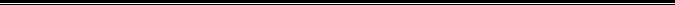 
ՀԱՅԱՍՏԱՆԻ ՀԱՆՐԱՊԵՏՈՒԹՅՈՒՆ ԿՈՏԱՅՔԻ ՄԱՐԶ ՉԱՐԵՆՑԱՎԱՆԻ ՀԱՄԱՅՆՔԱՊԵՏԱՐԱՆ
ՀՀ, Կոտայքի մարզ, ք. Չարենցավան 2501, 
Կ.Դեմիրճյանի անվ. հրապարակ 1,
Հեռ. (226) 43434,
Էլ. փոստ charentsavan.kotayq@mta.gov.am